Why? Tree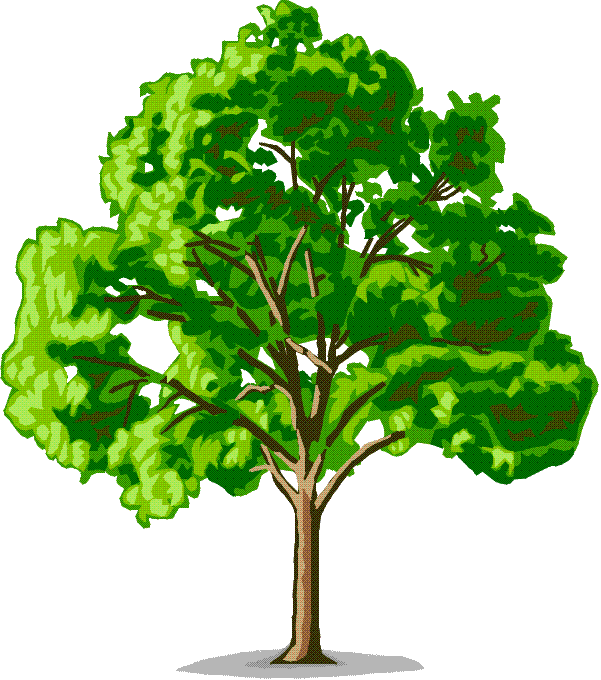 